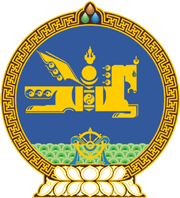 МОНГОЛ УЛСЫН ХУУЛЬ2019 оны 03 сарын 22 өдөр                                                                  Төрийн ордон, Улаанбаатар хотХУУЛИЙН ЭТГЭЭДИЙН УЛСЫН   БҮРТГЭЛИЙН ТУХАЙ ХУУЛЬД ӨӨРЧЛӨЛТ   ОРУУЛАХ ТУХАЙ1 дүгээр зүйл.Хуулийн этгээдийн улсын бүртгэлийн тухай хуулийн 10 дугаар зүйлийн 10.6 дахь хэсгийн “Энэ хуулийн 10.1.14-т заасан эцсийн өмчлөгчийн” гэснийг “Хуулийн этгээдийн” гэж өөрчилсүгэй.2 дугаар зүйл.Хуулийн этгээдийн улсын бүртгэлийн тухай хуулийн 10 дугаар зүйлийн 10.1.14 дэх заалтын “ашигт малтмалын тусгай зөвшөөрөл эзэмшиж байгаа” гэснийг, мөн заалтын “, ашигт малтмалын тусгай зөвшөөрлийн баталгаажуулсан хуулбар” гэснийг, 14 дүгээр зүйлийн 14.2.10 дахь заалтын “ашигт малтмалын тусгай зөвшөөрөл эзэмшигч” гэснийг, мөн заалтын “, ашигт малтмалын тусгай зөвшөөрлийн баталгаажуулсан хуулбар” гэснийг тус тус хассугай.3 дугаар зүйл.Энэ хуулийг Татварын ерөнхий хууль /Шинэчилсэн найруулга/ хүчин төгөлдөр болсон өдрөөс эхлэн дагаж мөрдөнө.		МОНГОЛ УЛСЫН 		ИХ ХУРЛЫН ДАРГА			     Г.ЗАНДАНШАТАР